Тема проекта: «Праздник 8 Марта»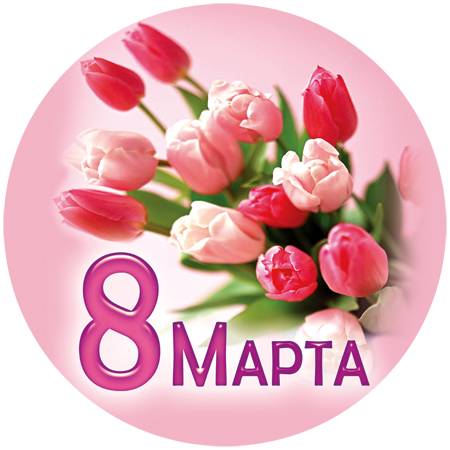                                                                                     Выполнили: Сычугова С. Н.                                                                                                          Слабкова Ю. С.Тип проекта: творческий, игровой, познавательный.По количеству участников: коллективный.По контингенту участников: смешанный (дети, родители, педагоги).По продолжительности: краткосрочный (24 февраля- 4 марта)Актуальность проекта: Нашу группу посещают дети 2-3 лет. Мама для них – это все, вся их жизнь. И поэтому они представляют маму как свою собственность, не понимая, что мама – это прежде всего – человек, личность со своими желаниями и потребностями.Праздник «8Марта» - это возможность продолжить формирование уважительного отношения к маме как к человеку. Начать формирование понимания того, что вокруг живет еще много таких людей как мама – это все женщины: бабушка, сестра, воспитательница, девочки в группе и на улице.Данный проект направлен на приобщение детей к человеческим ценностям, любви к самому близкому и родному человеку – маме, любви не собственнической, эгоистичной, а светлой и доброй.Цель: формировать представления детей о празднике «8Марта», воспитывать любовь и заботливое отношение к маме, бабушке, девочкам, воспитателям.Задачи: Привлечь детей к подготовке подарков маме, бабушке, девочкам. Учить составлять короткий рассказ о маме по фотографии.Обогащать и активизировать словарь детей по теме.Воспитывать уважительное отношение к маме, бабушке, стремление помогать им.Сформировать представление о празднике всех женщин.Привлечь родителей к поддержанию у детей интереса к данной теме и к участию в групповой выставке « Цветы для милых дам».Ожидаемые результаты:Дети имеют начальные знания о празднике «8Марта».Относятся к маме, бабушке, воспитательнице с уважением.С желанием принимают участия в изготовлении подарков для мам, бабушек, девочек.Пополнился и обогатился словарь детей.Этапы реализации проекта.Подготовительный этап(24,25,26февраля)Основной этап(29 февраля - 3марта)Итоговый этап (04 марта): Игра-импровизация «Мама согревает»          Игра - импровизация «Мама согревает»Ведущий: Вот и солнышко взошло,Растопило все лужайки,Стало вдруг в лесу светло,На полянку вышли зайки.Жили зайки на лужайке.Прыг-скок, прыг-скок.Поскакать любили зайки.Прыг-скок, прыг-скок.(Дети прыгают).Но однажды серый волкПрибежал, зубами щелк!Стал он зайчиков ловить,Как же бедным зайкам быть?(Волк догоняет детей).Побежали мои зайки,Побежали прочь с лужайки.Серый волк за ними – прыг!Через чащу напрямик.(Дети бегут).Серый волк их не догнал,Мимо, видно, пробежал.Огляделись мои зайки:На другой стоят лужайке.(Дети оглядываются).Загрустили: «Где же дом?- Как домой мы попадем?»Загрустили и притихли: -Где же мама, где зайчиха?(Дети разводят руки в стороны).Не грустите, час пройдет-Ваша мама вас найдет.А пока мы маму ждем,Песню про нее споем.(Дети поют песню «Пирожок» муз. Е. Тиличеевой, сл. Е. Шмаковой:Пирожок, пирожокИспекли мы сами,Пирожок, пирожокМы подарим маме.)Ведущий: Смотрите, вот идет зайчиха,Она вздыхает тихо-тихо.(Зайчиха вздыхает).Зайчиха: Я иду, вздыхаю тяжко,Где теперь мои ребята?Где же, где мои зайчата?Потерялись мои зайки,Убежали прочь с лужайки!Помогите, помогите,Моих зайчиков найдите!Ведущий: Не горюй, зайчиха-мама,Успокойся поскорей,Твои детки - рядом с нами,Мы нашли твоих детей.Зайчиха: Ах, какое это счастье,Снова деток вижу я!Ведущий: Прочь тревоги и напасти,Громче музыка, друзья!Ну-ка, зайчата, в хоровод вставайте,Песенку для мамы громче запевайте.(Дети водят хоровод под песенку «Мама»)Ведущий:У зайцев день счастливый самый:Они нашли зайчиху-маму.Самую любимую на свете-Свою маму берегите, дети!Зайчиха: Ежата-ежиху,Слонята-слониху,У каждого мама своя,Стихи расскажите и вы про меня.(Дети рассказывают стихи про маму).А. Барто «Самолет» :Самолет построим сами.Понесемся над лесами,Понесемся над лесами,А потом вернемся к маме.М. Клокова «Гоп! Гоп!»:Я залез на коняИ держусь руками.Посмотрите на меня,Я поехал к маме.Я. Аким «Мама» :Мама, так тебя люблю, Что не знаю прямо.Я большому кораблю Дам названье «Мама».Ведущий:Заиграла музыка на лугу,Зайки закружились во кругу,Ветерок поднимется- не унять,Станут наши зайчики танцевать.( «Парная пляска»)Зайчики (мальчики):Под небом ярко-голубымВесна горит огнем,И мы поздравить Вас хотимС прекрасным женским днем!(Мальчики дарят подарки девочкам и маме- зайчихе).    Результатом нашего проекта стала игра-импровизация «Мама согревает», посвященная 8 Марта. Дети сами выбирали роли, маски. Они с удовольствием бегали, прыгали, пели песни, водили хоровод, рассказывали стихотворения, танцевали. У малышей пополнился и обогатился словарный запас по теме «8 Марта». В течении недели дети активно рассматривали фотографии мам и бабушек; выставку книг; книжку-раскладушку «Наши мамы и бабушки»; стенгазеты, изготовленные родителями, педагогами и детьми; выставку «Цветы для милых дам».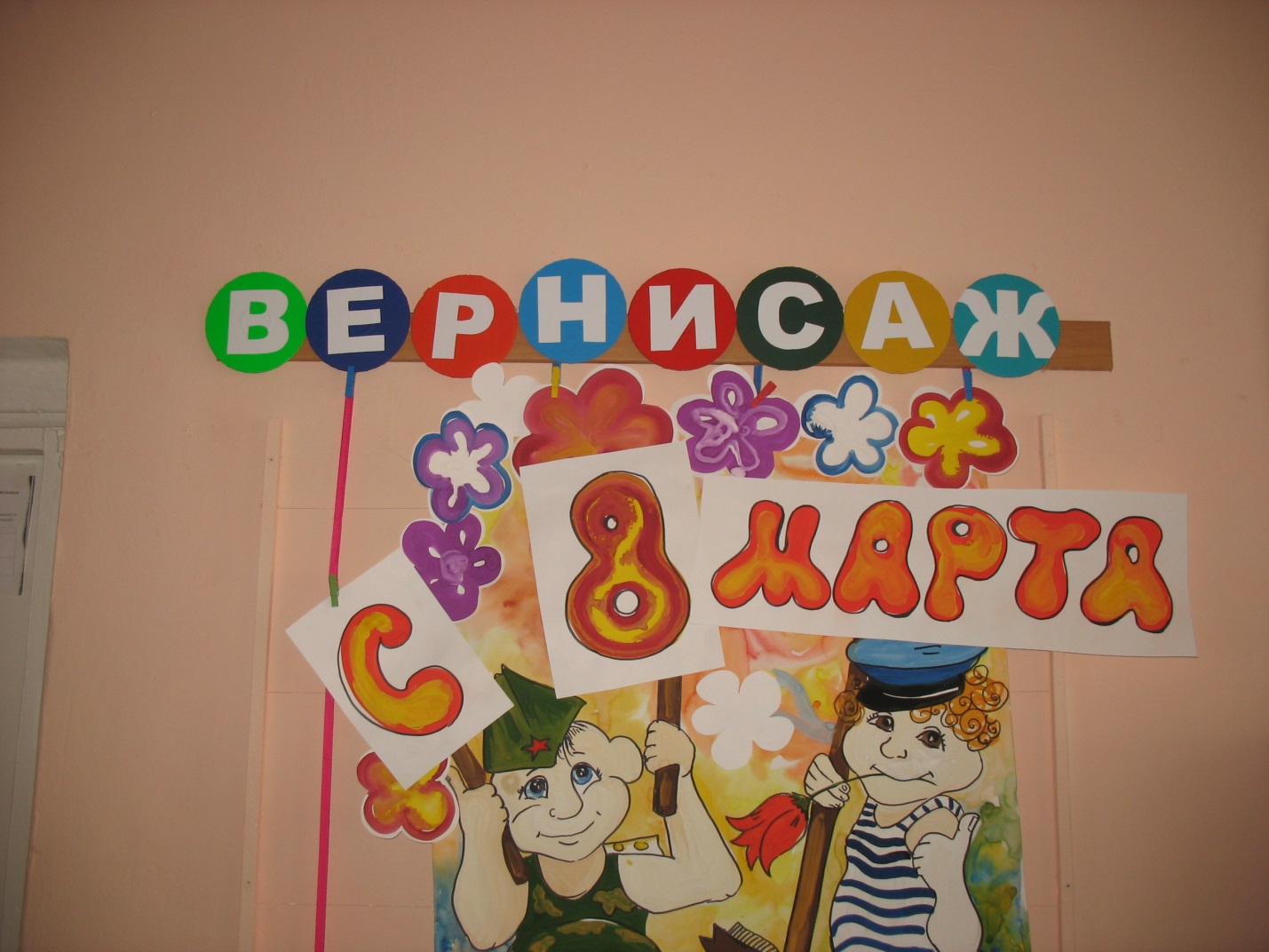 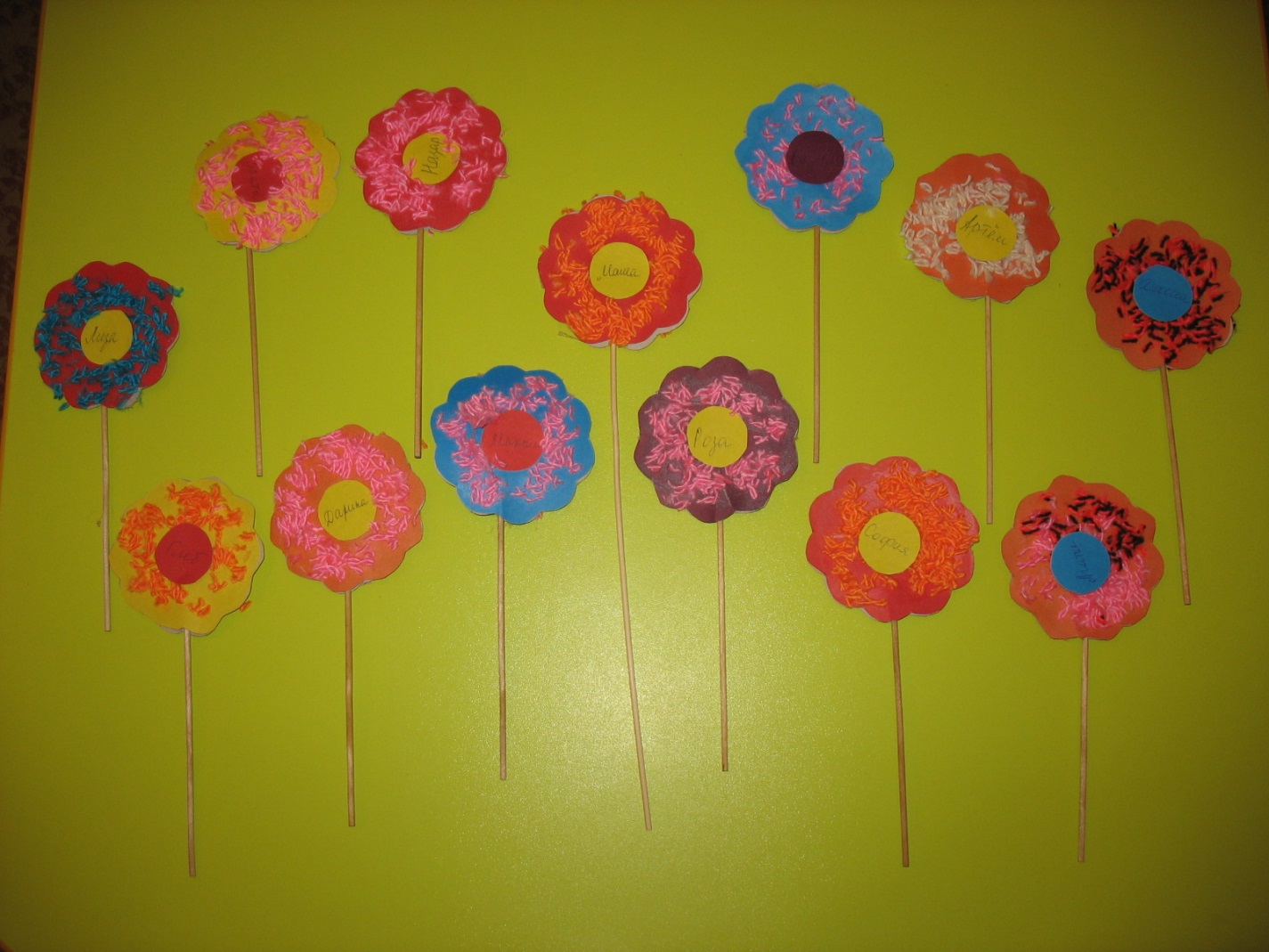 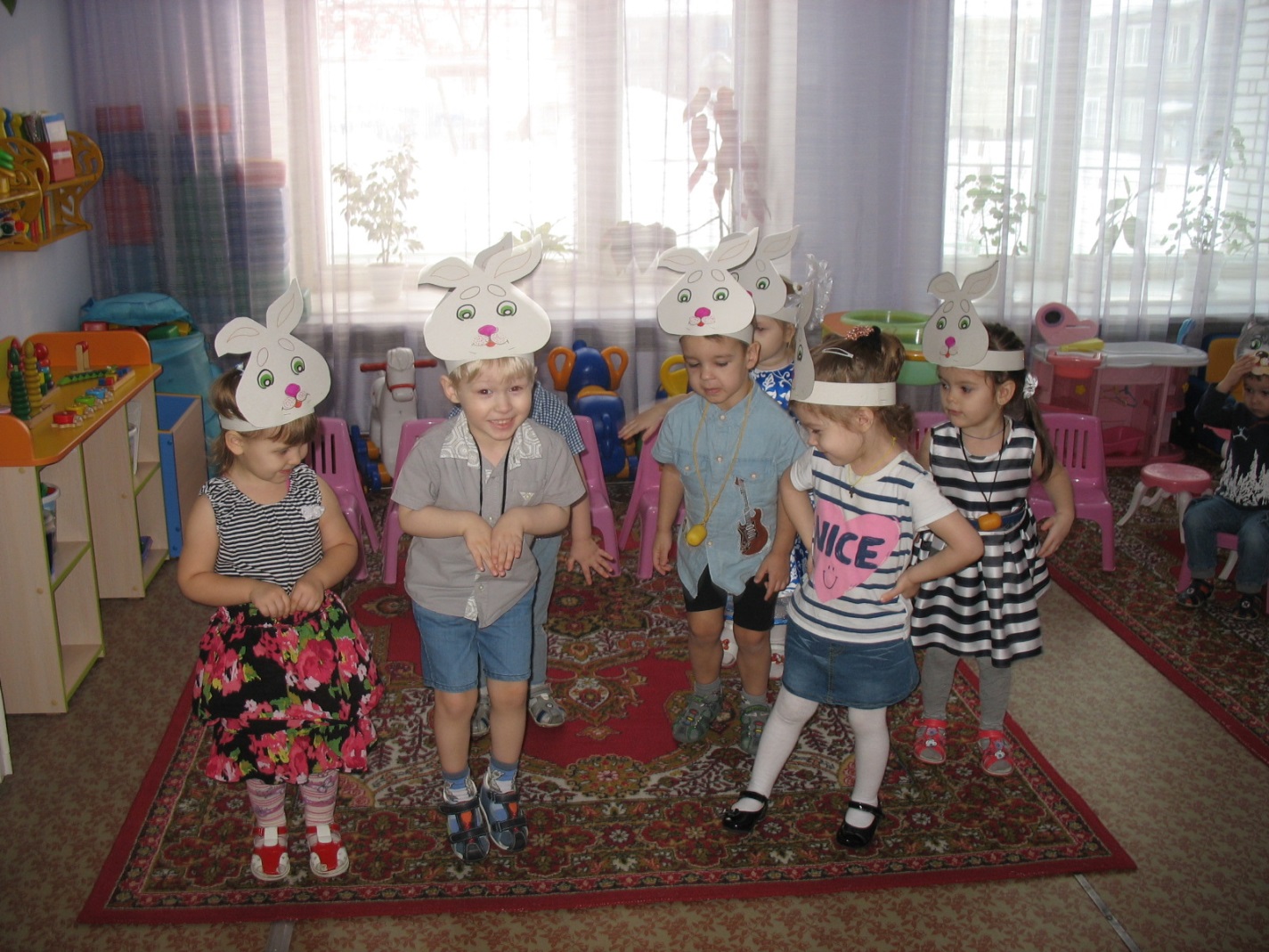 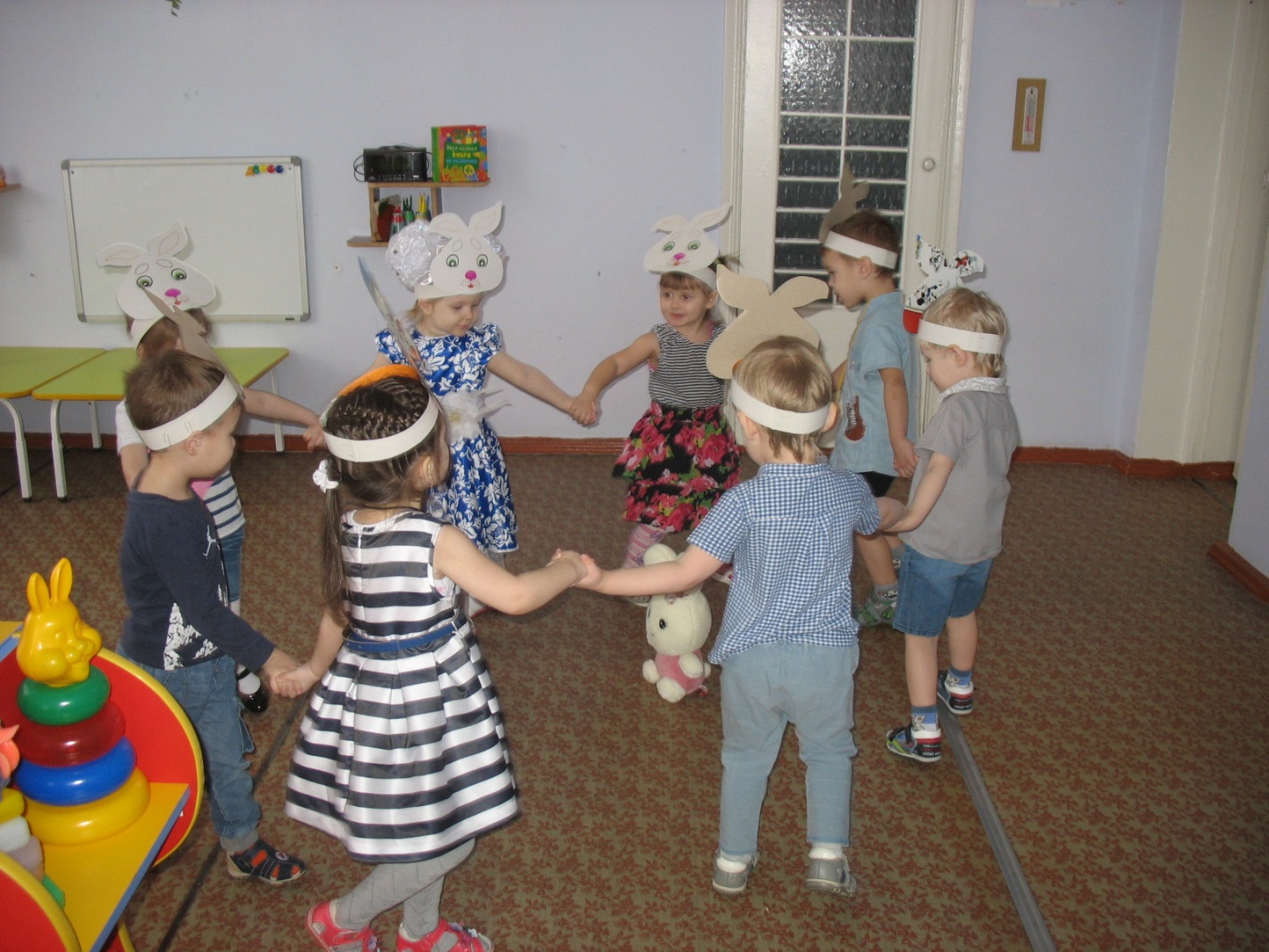 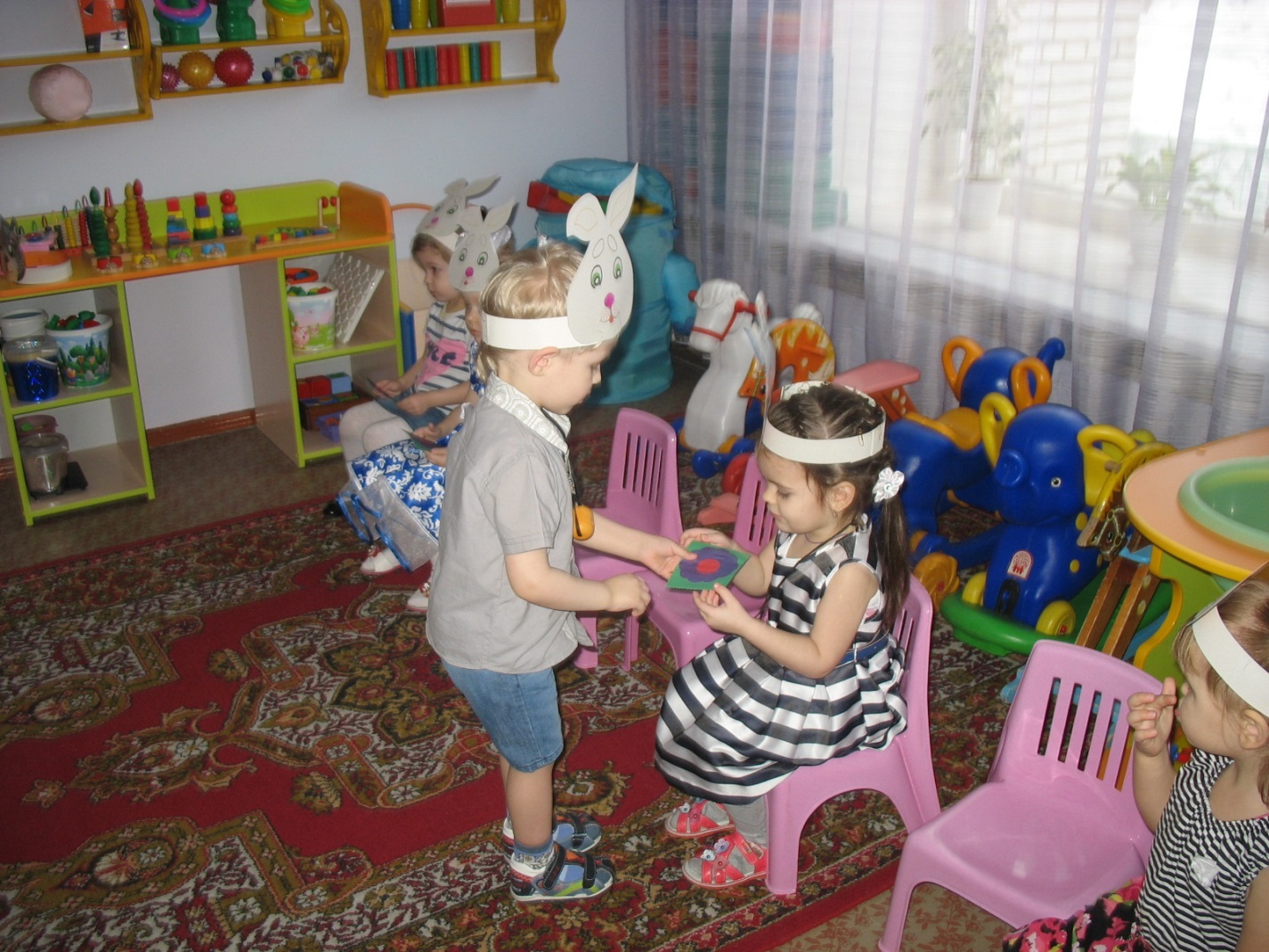 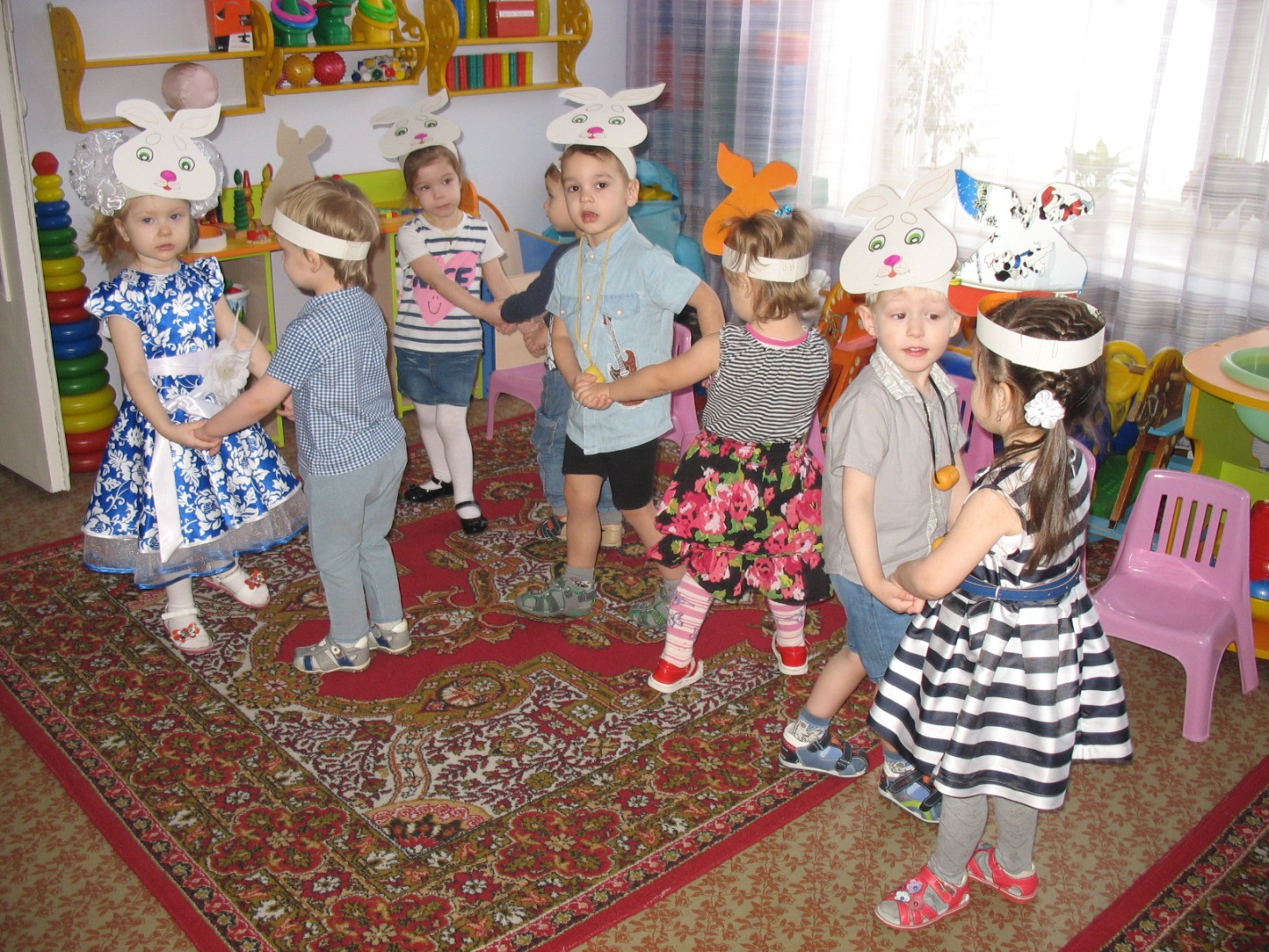 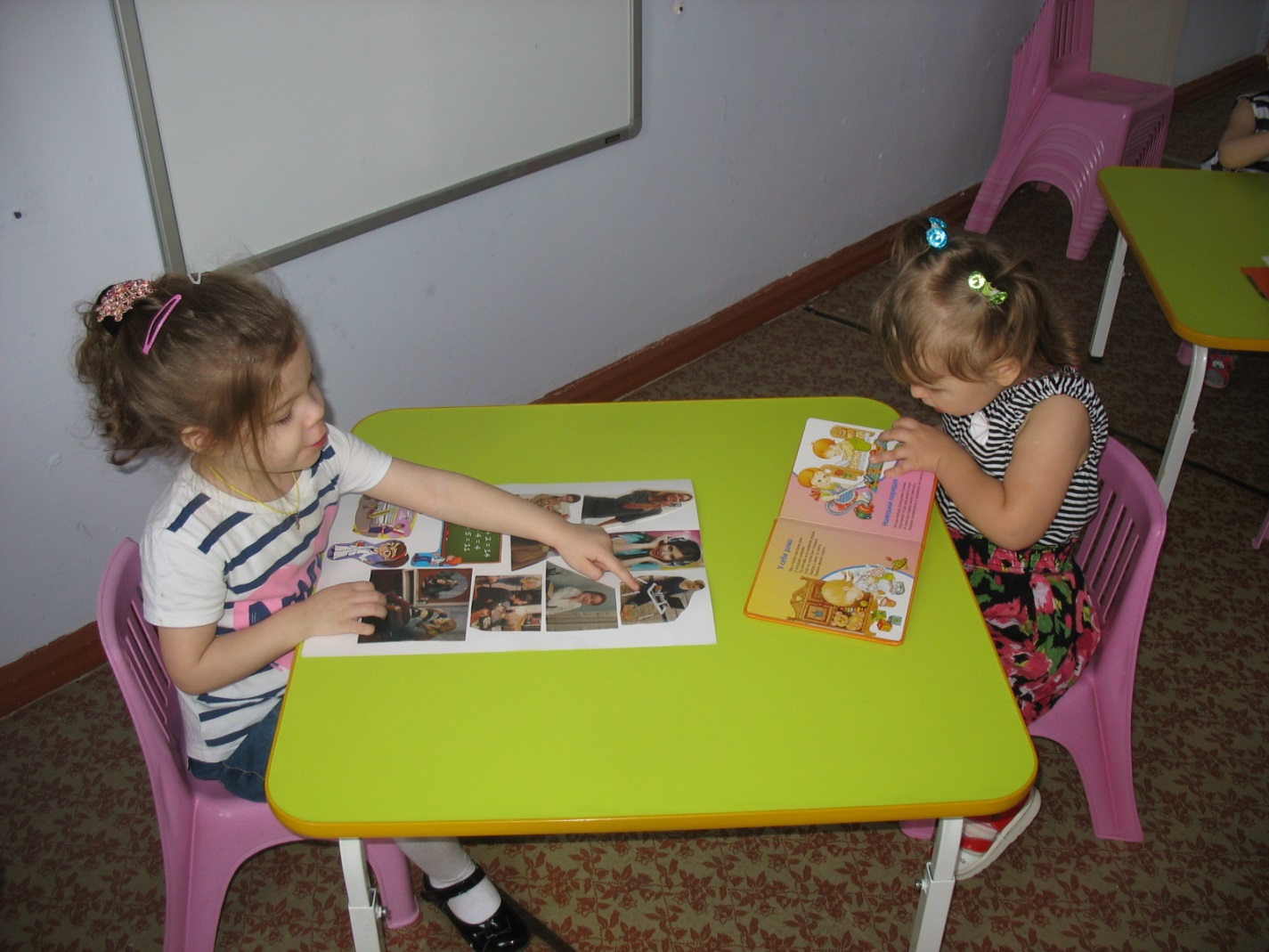 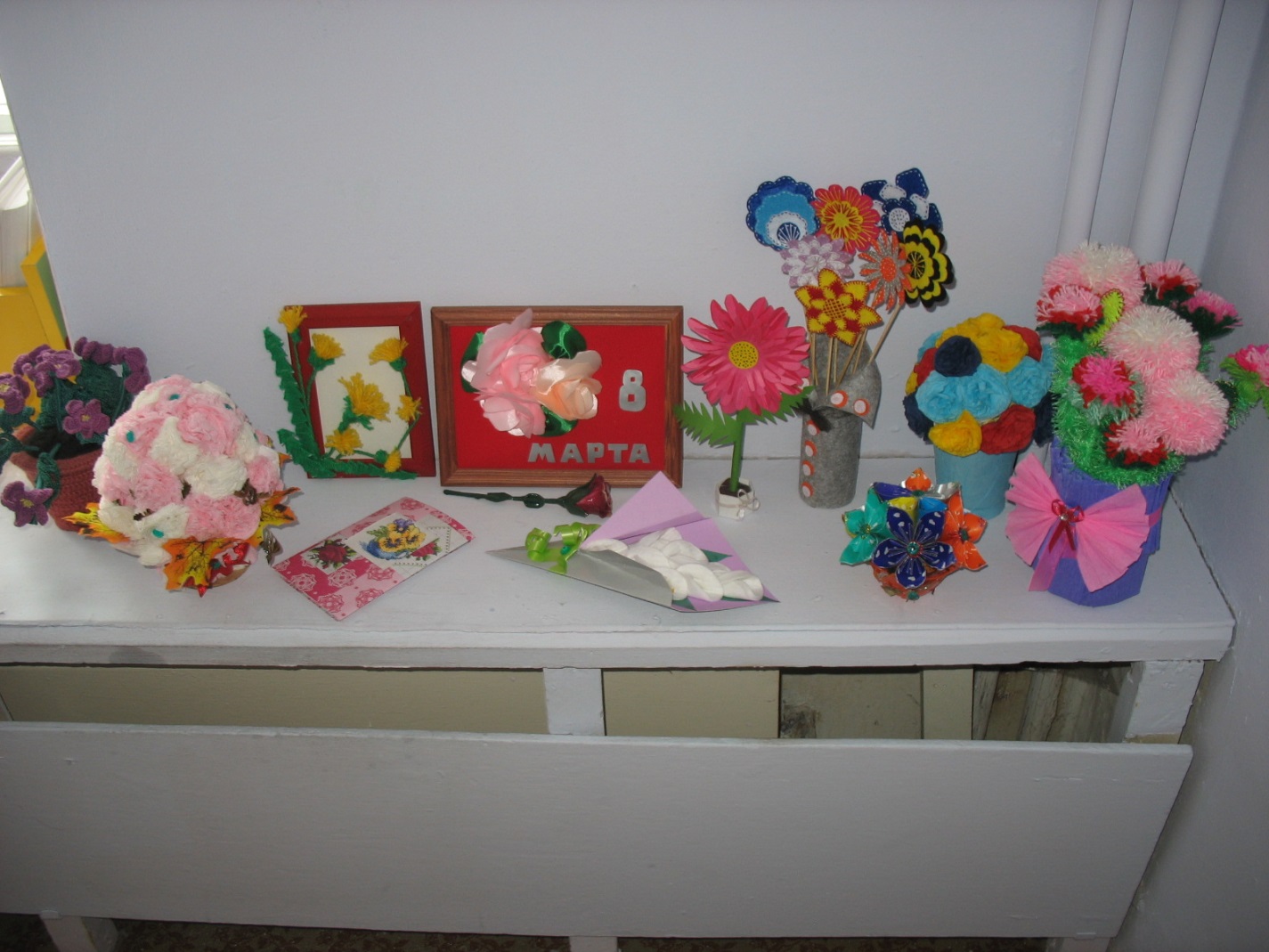 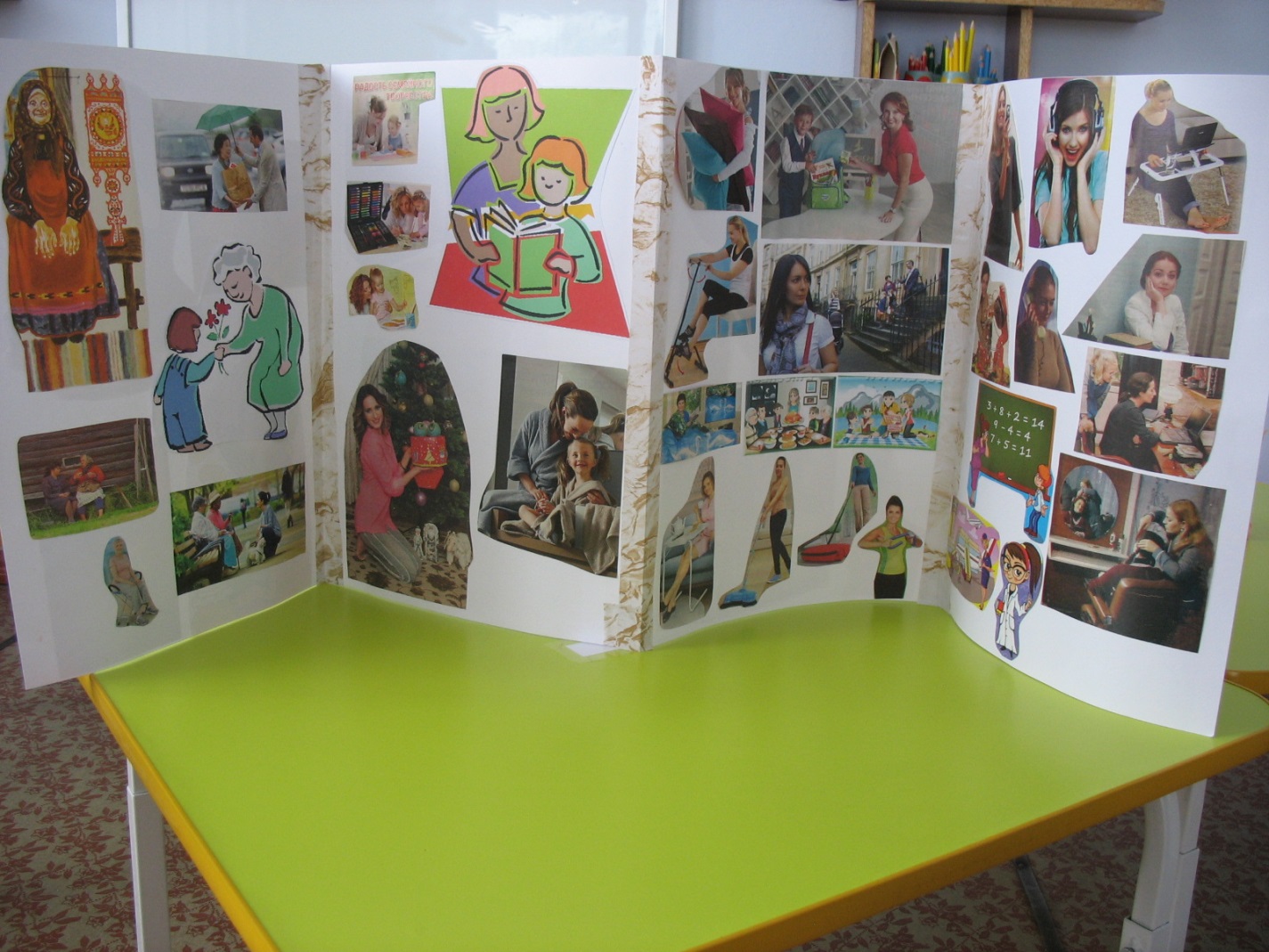 СодержаниеОтветственныеСбор информации по теме проектаВоспитателиСбор семейных фотографий воспитанниковВоспитатели, родителиПодборка книг, посвященных 8 мартаВоспитатели, родителиСбор картинок, на которых изображены мамы и бабушки в различных видах деятельностиВоспитатели, родителиБеседа с родителями о необходимости подготовить подарок маме, бабушке(цветы), совместно с ребенкомВоспитателиПодбор аудиозаписей по проектуВоспитателиДатаИнтеграция образовательных областейСовместная деятельность с взрослымСамостоятельная деятельность детейСоздание развивающей среды29.02ПознаниеКоммуникацияМузыкаЗдоровьеСоциализацияХудожественная литератураУтренняя гимнастика «Песенка Мамонтенка»Познание «Женский день»Беседа «Наши мамы»Пальчиковая игра «Цветок»Заучивание. А. Барто «Самолет»Сюжетно-ролевая игра «Куклы обедают»Рассматривание фотографий мам.Рассматривание выставки книг.Изготовление мальчиками подарков для девочек (аппликация «Цветок»)Организация выставки книг, посвященных 8 Марта.01.03МузыкаЗдоровьеКоммуникацияХудожественная литератураХудожественное творчествоУтренняя гимнастика «Песенка Мамонтенка»Беседа на тему «В гостях у бабушки»Знакомство со стихотворением Я. Акима «Мама», заучивание.Конструирование из бумаги «Подарок для бабушки»Разучивание песни Е. Тиличеевой « Пирожок»Дидактическая игра «Поможем бабушке»Рассматривание фотографий бабушек; картинок с изображением мам и бабушек.Изготовление поделки «Подарок для бабушки»Строительная игра «Стол и стул разных цветов»Создание книжки – раскладушки «Наши мамы и бабушки»02.03МузыкаЗдоровьеХудожественное творчествоСоциализацияХудожественная литератураКоммуникацияУтренняя гимнастика «Песенка Мамонтенка»Чтение стихотворения  М. Клокова «Гоп! Гоп!», заучивание.Рисование «Тюльпаны для мамы»Отгадывание загадок «Про маму»Подвижная игра «Один, два, три, к цветку иди»Беседа «Добрый день, мамочка»Рисование «Тюльпаны для мамы»Рассматривание книжки – раскладушки «Наши мамы и бабушки»; стенгазетыОформление стенгазеты03.03МузыкаЗдоровьеКоммуникацияПознаниеХудожественное творчествоХудожественная литератураСоциализацияУтренняя гимнастика «Песенка Мамонтенка»Чтение С. Прокофьева «Сказка про маму»Пальчиковая игра «У нашей бабушки»Дидактическая игра «Мамины помощники»Аппликация «Цветочек для мамы»Сюжетно – ролевая игра «Моем посуду»Рассматривание изготовленных цветов для выставки «Цветы для милых дам»Изготовление аппликации  «Цветочек для мамы»Оформление выставки «Цветы для милых дам»